Tagesprogramm für Davoserinnen, Dienstag, 6. Juni 2023:08:26 h 	Abfahrt Bahnhof Davos Platz08:30 h	Abfahrt Bahnhof Davos Dorf, via Landquart nach Chur09:52 h	Ankunft in Chur / kurzer Spaziergang (ca. 10 Min.) zum Restaurant B12, Brandisstrasse 12, gleich beim Naturmuseum10:00 h	Kaffee und Gipfeli im Restaurant B12, anschliessend Delegiertenversammlung im Saal des Restaurants12:00h	Mittagessen im Restaurant B12 (Tagesmenü)14:00 h 	1stündige Führung durch die Schokoladenmanufaktur Merz (Teilnahme bitte bei der Anmeldung bekanntgeben). Diejenigen, die nicht an der Führung teilnehmen möchten, können ein Museum besuchen oder Spazieren, Lädelen…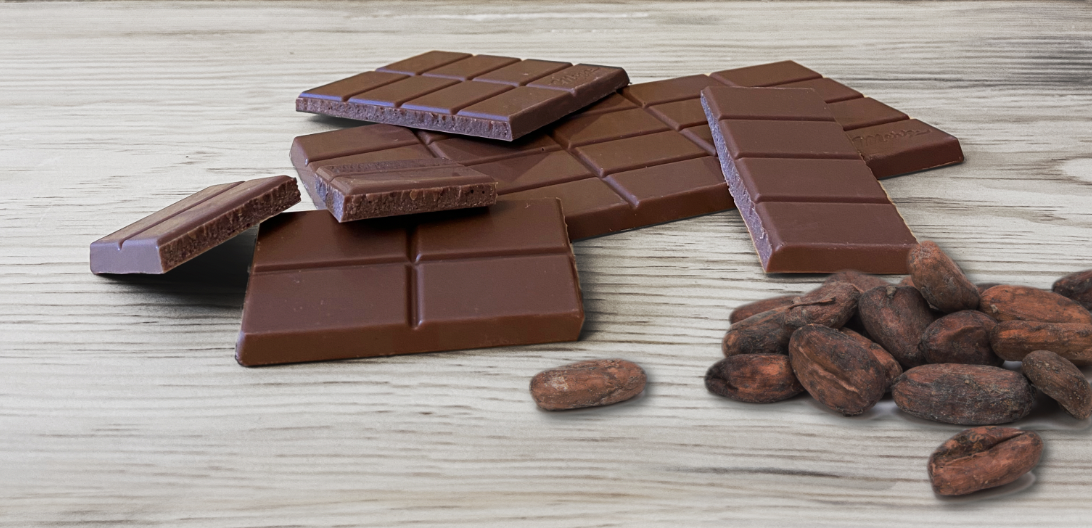 16:31 h	Abfahrt in Chur / Rückkehr nach Davos Dorf 17:51 / Davos Platz 17:57Der Begrüssungskaffee/Gipfeli und die Führung werden von der Kantonalkasse übernommen. Die Kosten für das Mittagessen inkl. Mineralwasser von CHF 27.00 und die Reisekosten gehen zu Lasten der Teilnehmerinnen. Wir werden die Kosten für das Mittagessen beim Essen einziehen.Wir freuen uns schon darauf, Euch bald wiederzusehen!Euer Kantonalvorstand________________________________________________________________________Anmeldungen bitte bis spätestens 15. Mai 2023 an:Kathrin Buol, Alexander Spengler-Str. 4, 7270 Davos PlatzTel. 081 420 60 37 / 078 705 50 26 / Mail: kbuol@bluewin.chName / Vorname: ……………………………………………………………Ich nehme gerne an der Führung durch die Schokoladenmanufaktur Merz teil:		